 Информация о качестве обслуживания потребителей услуг 1. Общая информация о сетевой организации1.1. Количество потребителей услуг АО «Орелоблэнерго» по уровням напряжения и типу потребителей в динамике по годам:1.2. Количество точек поставки всего и точек поставки, оборудованных приборами учета электрической энергии, с разбивкой: физические лица, юридические лица, вводные устройства (вводно-распределительное устройство, главный распределительный щит) в многоквартирные дома, приборы учета с возможностью дистанционного сбора данных в динамике по годам:1.3. Информация об объектах электросетевого хозяйства АО «Орелоблэнерго» по уровням напряжения в динамике по годам: 1.4. Уровень физического износа объектов электросетевого хозяйства АО «Орелоблэнерго» по уровням напряжения в динамике по годам:2. Информация о качестве услуг по передаче электрической энергии2.1. Показатели качества услуг по передаче электрической энергии в целом по сетевой организации в отчетном периоде, а также динамика по отношению к году, предшествующему отчетному.2.2. Рейтинг структурных единиц сетевой организации по качеству оказания услуг по передаче электрической энергии, а также по качеству электрической энергии в отчетном периоде.2.3. Мероприятия, выполненные АО «Орелоблэнерго» в целях повышения качества оказания услуг по передаче электрической энергии в 2021 г.3. Информация о качестве услуг по технологическому присоединению 3.1. Информация о наличии невостребованной мощности (мощности, определяемой как разность между трансформаторной мощностью центров питания и суммарной мощностью энергопринимающих устройств, непосредственно (или опосредованно) присоединенных к таким центрам питания, и энергопринимающих устройств, в отношении которых имеются заявки на технологическое присоединение) для осуществления технологического присоединения в отчетном периоде (на 01.01.2022): Объем свободной для технологического присоединения мощности по ТП и РП в г.ОрелОбъем свободной для технологического присоединения мощности по ТП и РП в г. ЛивныОбъем свободной для технологического присоединения мощности по ТП и РП в п. КолпнаОбъем свободной для технологического присоединения мощности по ТП и РП в п. ДолгоеОбъем свободной для технологического присоединения мощности по ТП и РП в г. БолховОбъем свободной для технологического присоединения мощности по ТП и РП в с. ЗнаменскоеОбъем свободной для технологического присоединения мощности по ТП и РП в п. ХомутовоОбъем свободной для технологического присоединения мощности по ТП и РП в с. Русский БродОбъем свободной для технологического присоединения мощности по ТП и РП в п. Красная Заря	Объем свободной для технологического присоединения мощности по ТП и РП в п. ВерховьеОбъем свободной для технологического присоединения мощности по ТП и РП в с. СосковоОбъем свободной для технологического присоединения мощности по ТП и РП в п. ШаблыкиноОбъем свободной для технологического присоединения мощности по ТП и РП в п. ХотынецОбъем свободной для технологического присоединения мощности по ТП и РП в п. НарышкиноОбъем свободной для технологического присоединения мощности по ТП и РП в г. НовосильОбъем свободной для технологического присоединения мощности по ТП и РП в с. МоховоеОбъем свободной для технологического присоединения мощности по ТП и РП в с. КорсаковоОбъем свободной для технологического присоединения мощности по ТП и РП в п. ЗалегощьОбъем свободной для технологического присоединения мощности по ТП и РП в с. ТроснаОбъем свободной для технологического присоединения мощности по ТП и РП в г. ДмитровскОбъем свободной для технологического присоединения мощности по ТП и РП в п. КромыОбъем свободной для технологического присоединения мощности по ТП и РП в п. ПокровскоеОбъем свободной для технологического присоединения мощности по ТП и РП в г. МалоархангельскОбъем свободной для технологического присоединения мощности по ТП и РП в п. ЗмиевкаОбъем свободной для технологического присоединения мощности по ТП и РП в с. ДросковоОбъем свободной для технологического присоединения мощности по ТП и РП в п. ГлазуновкаОбъем свободной для технологического присоединения мощности по ТП и РП в г. Мценск3.4. Сведения о качестве услуг по технологическому присоединению к электрическим сетям сетевой организации.3.5. Стоимость технологического присоединения к электрическим сетям сетевой организации Калькулятор для расчета стоимости технологического присоединения к электрическим сетям представлен на сайте АО «Орелоблэнерго» - орелоблэнерго.рф4. Качество обслуживания 4.1. Количество обращений, поступивших в сетевую организацию (всего), обращений, содержащих жалобу и (или) обращений, содержащих заявку на оказание услуг, поступивших в сетевую организацию, а также количество обращений, по которым были заключены договоры об осуществлении технологического присоединения и (или) договоры об оказании услуг по передаче электрической энергии, а также по которым были урегулированы жалобы в отчетном периоде, а также динамика по отношению к году, предшествующему отчетному.4.2. Информация о деятельности офисов обслуживания потребителей.4.3. Информация о заочном обслуживании потребителей посредством телефонной связи.4.4. Категория обращений, в которой зарегистрировано наибольшее число обращений всего, обращений, содержащих жалобу, обращений, содержащих заявку на оказание услуг, поступивших в отчетном периоде, в соответствии с пунктом 4.1 Информации о качестве обслуживания потребителей услуг.В 2021 году в АО «Орелоблэнерго» поступило 8088 обращения.Наибольшее число обращений зарегистрировано в категории «Коммерческий учет электрической энергии»: 1766 обращений, что составляет  12,64% от общего количества обращений.Наибольшее количество обращений, содержащих жалобу, зарегистрировано в категории «Качество электрической энергии»: 4 обращения, что составляет  0,05% от общего количества обращений.Наибольшее количество обращений, содержащих заявку на оказание услуг, зарегистрировано в категории «По технологическому присоединению»: 3223 обращения, что составляет  39,85% от общего количества обращений.4.5. Дополнительные услуги, оказываемые АО «Орелоблэнерго» потребителям на договорной основе, помимо услуг, указанных в Единых стандартах качества обслуживания сетевыми организациями потребителей сетевых организаций:- ремонт и техническое обслуживание электросетевых объектов, находящихся на балансе потребителя;- ремонт и техническое обслуживание сетей наружного освещения, находящихся на балансе потребителя;- испытания средств защиты; - поиск повреждений, ремонт  и испытание кабельных линий;- диагностика и и испытание оборудования.4.6. Мероприятия, направленные на работу с социально уязвимыми группами населения (пенсионеры, инвалиды, многодетные семьи, участники ВОВ и боевых действий на территориях других государств в соответствии с Федеральным законом от 12 января 1995 года N 5-ФЗ "О ветеранах"):- проводились мероприятия по обеспечению доступности центра и пунктов обслуживания потребителей для инвалидов и других маломобильных групп населения.   4.7. Согласно Приказа Минэнерго России от 15 апреля 2014 года №186,  в рамках исполнения Единых стандартов качества обслуживания сетевыми организациями потребителей услуг сетевых организаций,  сетевой организацией в 2021 году проведены опросы потребителей для выявления мнения потребителей о качестве обслуживания.Целью и темой проведения опросов является определение уровня удовлетворенности потребителей обслуживанием в целом. Результаты ответов на вопросы анкеты оценивались по пятибалльной шкале, оценка 5 означает полную удовлетворенность, 1 – полную неудовлетворенность. По итогам анкетирования клиентов в 2021 году интегральная оценка удовлетворенности клиентов по рассмотрению обращений составила 4,86 балла. Результаты исследования показали, что качество обслуживания потребителей Центром обслуживания потребителей АО «Орелоблэнерго» находится на одном и том же уровне в сравнении с 2021 годом.4.8. Мероприятия, выполняемые сетевой организацией в целях повышения качества обслуживания потребителей. 	В 2021 году реализованы следующие мероприятия:	- в офисах и пунктах обслуживания потребителей обновлены информационные материалы и оборудование, предусмотренным Едиными 	стандартами качества обслуживания сетевыми организациями потребителей услуг сетевых организаций.	- на корпоративном сайте АО «Орелоблэнерго» и на стендах Центра обслуживания потребителей  обновлены паспорта услуг (процессов), 	оказываемых Обществом;	- в целях оптимизации процесса расширены возможности заочного обслуживания потребителей посредством личного кабинета, с 	использованием телефонной связи, сети Интернет, почтовой связи;	- в рамках COVID-19 очное обслуживание потребителей не прекращалось посредством реорганизации рабочих мест с соблюдением мер 	безопасности.4.9. Информация по обращениям потребителей.Информация по обращениям потребителей размещена в «Журнале учета обращений потребителей».АО «Орелоблэнерго»за2021год(наименование сетевой организации)Отчетный периодКоличество потребителей с разбивкой по типуКоличество потребителей с разбивкой по типуКоличество потребителей с разбивкой по типуКоличество потребителей с разбивкой по типуКоличество потребителей с разбивкой по уровням напряженияКоличество потребителей с разбивкой по уровням напряженияКоличество потребителей с разбивкой по уровням напряженияОтчетный периодФизические лицаЮридические лицаМногоквартирные дома с непосредственным управлениемВсегоСН2ННИмеющие точки поставки на СН2 и НН2020 г.(на 01.01.2021)674486669120475321951738695012021 г.(на 01.01.2022)66769683910717467995773210512Динамика изменения- 1 %+ 3 %- 11 %- 1 %+ 1 %- 1 %+ 2 %Отчетный периодКоличество точек поставки электрической энергииКоличество точек поставки электрической энергииКоличество точек поставки электрической энергииКоличество точек поставки электрической энергииКоличество точек поставки электрической энергииКоличество точек поставки электрической энергииКоличество точек поставки электрической энергииКоличество точек поставки электрической энергииКоличество точек поставки электрической энергииКоличество точек поставки электрической энергииКоличество точек поставки электрической энергииОтчетный периодВсегоОборудованных приборами учетаС возможностью дистанционного сбора данныхПо типу потребителейПо типу потребителейПо типу потребителейПо типу потребителейПо типу потребителейПо категории надежности электроснабженияПо категории надежности электроснабженияПо категории надежности электроснабженияОтчетный периодВсегоОборудованных приборами учетаС возможностью дистанционного сбора данныхФизические лицаЮридические лицаЮридические лицаЮридические лицаВводные устройства 
в многоквартирные домаПо категории надежности электроснабженияПо категории надежности электроснабженияПо категории надежности электроснабженияОтчетный периодВсегоОборудованных приборами учетаС возможностью дистанционного сбора данныхННВсегоСН2ННВводные устройства 
в многоквартирные домаIIIIII2020 г.(на 01.01.2021)2020 г.(на 01.01.2021)88835866504765679472088832321765654174953219851212021 г.(на 01.01.2022)2021 г.(на 01.01.2022)8965687271670268455212013256179455588511324385902Динамика измененияДинамика изменения+ 1 %+ 1 %+ 41 %+ 1 %+ 1,5 %+ 1 %+ 1,6 %+ 3 %+ 3 %+ 1 %+ 1 %Отчетный периодРаспределительные пунктыРаспределительные пунктыРаспределительные пунктыТрансформаторные подстанцииТрансформаторные подстанцииТрансформаторные подстанцииВоздушные линииВоздушные линииВоздушные линииВоздушные линии Кабельные линии Кабельные линии Кабельные линии Кабельные линииОтчетный периодВсего6 кВ10 кВВсего6 кВ10 кВВсего10 кВ6 кВ0,4 кВВсего10 кВ6 кВ0,4 кВОтчетный периодшт.шт.шт.шт.шт.шт.кмкмкмкмкмкмкмкм2020 г.(на 01.01.2021)44202411514896621977,308286,79463,8411626,6731433,497315,317460,460657,722021 г.(на 01.01.2022)44202411624926701986,394285,55863,8411636,9951443,824317,266462,318664,240Динамика изменения000+ 1 %+ 0,6 %+ 1,2 %+ 0,5 %- 0,4 %0+ 0,6 %+ 0,7 %+ 0,6 %+ 0,4 %+ 1,0 %Отчетный периодУровень физического износа, %Уровень физического износа, %Уровень физического износа, %Уровень физического износа, %Уровень физического износа, %Отчетный периодРаспределительные пунктыи трансформаторные подстанцииВоздушные линииВоздушные линииКабельные линнииКабельные линнииОтчетный период6 – 10 кВ6 – 10 кВ0,4 кВ6 – 10 кВ0,4 кВ2020 г.(на 01.01.2021)63,6252,4558,1858,6960,602021 г.(на 01.01.2022)64,1952,5360,1259,0861,38Динамика изменения+ 0,57 %+ 0,08 %+ 1,94 %+ 0,39 %+ 0,78 % N Показатель Значение показателя, годы Значение показателя, годы Значение показателя, годы 20202021Динамика изменения показателя1 2 Показатель средней продолжительности прекращений передачи электрической энергии (П) 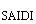 0,8510,921+ 8 %1.1 ВН (110 кВ и выше) ---1.2 СН1 (35-60 кВ) ---1.3 СН2 (1-20 кВ) 1,0990,902- 18 %1.4 НН (до 1 кВ) 0,8490,921+ 8 %2 Показатель средней частоты прекращений передачи электрической энергии (П) 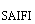 0,6440,633- 2 %2.1 ВН (110 кВ и выше) ---2.2 СН1 (35-60 кВ) ---2.3 СН2 (1-20 кВ) 0,5580,55602.4 НН (до 1 кВ) 0,6450,634- 2 %3 Показатель средней продолжительности прекращений передачи электрической энергии, связанных с проведением ремонтных работ на объектах электросетевого хозяйства сетевой организации (смежной сетевой организации, иных владельцев объектов электросетевого хозяйства) (П) 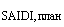 5,4333,441- 37 %3.1 ВН (110 кВ и выше) ---3.2 СН1 (35-60 кВ) ---3.3 СН2 (1-20 кВ) 2,4321,202- 51 %3.4 HH (до 1 кВ) 5,4643,364- 38 %4 Показатель средней частоты прекращений передачи электрической энергии, связанных с проведением ремонтных работ на объектах электросетевого хозяйства сетевой организации (смежной сетевой организации, иных владельцев объектов электросетевого хозяйства) (П) 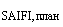 1,8271,216- 33 %4.1 ВН (110 кВ и выше) ---4.2 СН1 (35-60 кВ) ---4.3 СН2 (1-20 кВ) 1,0150,408- 60 %4.4 НН (до 1 кВ) 1,8351,225- 33 %5 Количество случаев нарушения качества электрической энергии, подтвержденных актами контролирующих организаций и (или) решениями суда, штуки 0005.1 В том числе количество случаев нарушения качества электрической энергии по вине сетевой организации, подтвержденных актами контролирующих организаций и (или) решениями суда, штуки 000N Структурная единица сетевой организацииПоказатель средней продолжительности прекращений передачи электрической энергии, П Показатель средней продолжительности прекращений передачи электрической энергии, П Показатель средней продолжительности прекращений передачи электрической энергии, П Показатель средней продолжительности прекращений передачи электрической энергии, П Показатель средней частоты прекращений передачи электрической энергии, П Показатель средней частоты прекращений передачи электрической энергии, П Показатель средней частоты прекращений передачи электрической энергии, П Показатель средней частоты прекращений передачи электрической энергии, П Показатель средней продолжительности прекращений передачи электрической энергии, связанных с проведением ремонтных работ на объектах электросетевого хозяйства сетевой организации (смежной сетевой организации, иных владельцев объектов электросетевого хозяйства), П 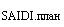 Показатель средней продолжительности прекращений передачи электрической энергии, связанных с проведением ремонтных работ на объектах электросетевого хозяйства сетевой организации (смежной сетевой организации, иных владельцев объектов электросетевого хозяйства), П Показатель средней продолжительности прекращений передачи электрической энергии, связанных с проведением ремонтных работ на объектах электросетевого хозяйства сетевой организации (смежной сетевой организации, иных владельцев объектов электросетевого хозяйства), П Показатель средней продолжительности прекращений передачи электрической энергии, связанных с проведением ремонтных работ на объектах электросетевого хозяйства сетевой организации (смежной сетевой организации, иных владельцев объектов электросетевого хозяйства), П Показатель средней частоты прекращений передачи электрической энергии, связанных с проведением ремонтных работ на объектах электросетевого хозяйства сетевой организации (смежной сетевой организации, иных владельцев объектов электросетевого хозяйства), П) 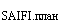 Показатель средней частоты прекращений передачи электрической энергии, связанных с проведением ремонтных работ на объектах электросетевого хозяйства сетевой организации (смежной сетевой организации, иных владельцев объектов электросетевого хозяйства), П) Показатель средней частоты прекращений передачи электрической энергии, связанных с проведением ремонтных работ на объектах электросетевого хозяйства сетевой организации (смежной сетевой организации, иных владельцев объектов электросетевого хозяйства), П) Показатель средней частоты прекращений передачи электрической энергии, связанных с проведением ремонтных работ на объектах электросетевого хозяйства сетевой организации (смежной сетевой организации, иных владельцев объектов электросетевого хозяйства), П) Показатель качества оказания услуг по передаче электрической энергии (отношение общего числа зарегистриро- ванных случаев нарушения качества электрической энергии по вине сетевой организации к максимальному  количествуПланируемые мероприятия, направленные на повышение качества оказания услуг по передаче электроэнергии, с указанием сроков ВН СН1 СН2 НН ВН СН1 СН2 НН ВН CH1 CH2 НН ВН CH1 CH2 НН потребителей, обслуживаемых такой структурной единицей сетевой организации в отчетном периоде)1 2 3 4 5 6 7 8 9 10 11 12 13 14 15 16 17 18 19 20 1.г.Орел--1,0590,973--0,6050,708--0,0990,731--0,0440,34202.Ливенский межрайонный филиал--0,0001,622--0,0001,143--0,0000,974--0,0000,39903.Мценский филиал--1,2550,499--0,6410,592--2,4132,638--0,4360,56604.Верховский межрайонный филиал--0,3181,280--0,0670,268--6,5299,673--1,9333,04105.Залегощенский  межрайонный филиал--1,8751,881--0,5000,472--1,6835,418--1,0001,49106.Змиевский  межрайонный филиал--0,2170,244--0,3450,342--22,81113,581--7,0694,83707.Кромской  межрайонный филиал--0,0000,596--0,0000,198--2,7424,336--1,2001,94108.Нарышкинский  межрайонный филиал--0,7830,395--1,2400,718--3,9655,549--1,8602,55909.Болховский участок--0,4250,767--0,5330,618--2,3672,447--0,8670,733010.Знаменский участок----------------11.Всего по сетевой организации--0,9020,921--0,5560,634--1,2023,364--0,4081,22501.Реконструкция и капитальный ремонт ВЛ с применением СИП Реконструкция и капитальный ремонт ВЛ с применением СИП 62,680 км2.Реконструкция и капитальный ремонт КЛ  Реконструкция и капитальный ремонт КЛ  9,497 км3.Замена изношенных силовых трансформаторов на новые трансформаторы Замена изношенных силовых трансформаторов на новые трансформаторы 36 шт.4.Замена оборудования  в РУ-6/10/0,4 кВЗамена оборудования  в РУ-6/10/0,4 кВ81 ед.5.Установка устройств дуговой защиты в РПУстановка устройств дуговой защиты в РП25 компл.6.Установка микропроцессорной защиты и автоматики в РП Установка микропроцессорной защиты и автоматики в РП 21 ед.7.Построение АИИСКУЭ в распределительных сетях 6/10 кВ по питающим центрам Построение АИИСКУЭ в распределительных сетях 6/10 кВ по питающим центрам 4 мероприятия8.Построение АСКУЭ в распределительных сетях 0,4 кВ на вводах в ТП и ВРУ Построение АСКУЭ в распределительных сетях 0,4 кВ на вводах в ТП и ВРУ 176 мероприятий9.Внедрение автоматизированной системы управления на базе  программы «Модус».Внедрение автоматизированной системы управления на базе  программы «Модус».10.Строительство новых трансформаторных подстанций ТП 6-10/0,4 кВ взамен ветхих ликвидируемых  Строительство новых трансформаторных подстанций ТП 6-10/0,4 кВ взамен ветхих ликвидируемых  12 шт.11.Замена масляных выключателей на вакуумные выключатели Замена масляных выключателей на вакуумные выключатели 19 шт.12.Внедрение средств контроля КЛ и ВЛ Внедрение средств контроля КЛ и ВЛ 12 ед.обор.13.Оснащение производственных служб оборудованием, спецтехникой и приборами – Оснащение производственных служб оборудованием, спецтехникой и приборами – приобретено 7 единиц спецтехники, и 8 приборов14Проведение периодического контроля качества электрической энергии в распределительных сетях:В октябре 2021 г в АО «Орелоблэнерго»  органом по сертификации электрической энергии (ОС ЭЭ АНО «ЭлектроСертификация» г. Москва)  был проведён инспекционный контроль за сертифицированной электрической энергией, отпускаемой потребителям из распределительных сетей АО «Орелоблэнерго», с целью установления соответствия продукции требованиям нормативных документов, подтвержденным при сертификации.По результатам испытаний инспекционного контроля принято Решение № 12/21 от 12.10.2021года: Провести обязательную сертификацию электрической энергии в распределительных сетях на соответствие требованиям к качеству электрической энергии, установленным в ГОСТ 32144-2013 (п4.2.1, 4.2.2). На основании Решения №12/21 от 19 октября 2021года выдан сертификат соответствия № РОСС RU С-RU. ЭА08.В.00078/21 сроком действия с 19.10.2021г по 18.10.2024 г.В октябре 2021 г в АО «Орелоблэнерго»  органом по сертификации электрической энергии (ОС ЭЭ АНО «ЭлектроСертификация» г. Москва)  был проведён инспекционный контроль за сертифицированной электрической энергией, отпускаемой потребителям из распределительных сетей АО «Орелоблэнерго», с целью установления соответствия продукции требованиям нормативных документов, подтвержденным при сертификации.По результатам испытаний инспекционного контроля принято Решение № 12/21 от 12.10.2021года: Провести обязательную сертификацию электрической энергии в распределительных сетях на соответствие требованиям к качеству электрической энергии, установленным в ГОСТ 32144-2013 (п4.2.1, 4.2.2). На основании Решения №12/21 от 19 октября 2021года выдан сертификат соответствия № РОСС RU С-RU. ЭА08.В.00078/21 сроком действия с 19.10.2021г по 18.10.2024 г.РП,ТПS, кВАРП,ТПS, кВАРП,ТПS, кВАРП,ТПS, кВАРП,ТПS, кВАРП,ТПS, кВАРП,ТПS, кВАРП,ТПS, кВАРП01267,8ТП046143ТП137181,5ТП35449ТП446135ТП565314,4ТП676172ТП80556,42РП02319ТП049116ТП138175ТП355129ТП447221ТП566642,32ТП677-13ТП806107РП03464ТП050230ТП139-101ТП362229ТП45067ТП567582,15ТП67829ТП807195РП04453ТП051157ТП14056ТП363-12ТП451139ТП56881,1ТП679-9ТП808259РП05391,45ТП052188ТП141121ТП364150ТП4529,64ТП570784,63ТП680146ТП80915РП07473ТП05378ТП149702,8ТП36564ТП45610ТП571465,48ТП68150ТП811142РП08350ТП054158,42ТП150118ТП368438,6ТП457-32ТП572669,18ТП68258,5ТП812545РП10396,982ТП05517ТП152160ТП370189ТП458241ТП574466,69ТП68516ТП813129,85РП1153ТП056142ТП1531446,8ТП3716ТП45926ТП575673,25ТП68687ТП815130,75РП12147,3ТП058-6,5ТП154166ТП373122ТП46110ТП576464,6ТП692234ТП816-15РП1337,5ТП061128ТП156289,81ТП37567,1ТП46284,5ТП577823,02ТП696125ТП818428РП14245,5ТП06258ТП15968,5ТП376270,6ТП4650,2ТП578474,62ТП699348ТП820185РП15268,5ТП06334ТП16010ТП378112ТП46648ТП58451ТП700690ТП82139,5РП16284ТП06471ТП167861,32ТП37979ТП46828,3ТП59610ТП70131ТП82278РП17303,45ТП06548ТП168506ТП38074ТП46940ТП597779,63ТП70255,78ТП823113,19РП1875,8ТП066138ТП176264ТП381233ТП470-8ТП601134ТП70325ТП82468РП19132,92ТП0674ТП178396ТП38485ТП475206,91ТП60489ТП704148ТП825200РП2057,5ТП068420ТП183250ТП38554ТП477247,82ТП606115ТП705202,2ТП826353,1РП21222,5ТП06958ТП184272,8ТП38669ТП481112,5ТП607102ТП706178,5ТП82773,2РП22167ТП070254,5ТП185503,05ТП38761ТП48318ТП608218ТП708306ТП829203РП2397,5ТП073145ТП188340,42ТП388109ТП48473ТП609232ТП710170ТП830194,84РП24357ТП07448ТП201127,1ТП38983ТП485214ТП61132,5ТП712218,5ТП83183РП25161ТП07736,92ТП20213,02ТП39063ТП486202ТП612292ТП71311ТП83219РП26221ТП078-17ТП206566ТП39280ТП488189,5ТП613116ТП714136,6ТП83350РП27321,12ТП079103ТП207479ТП393137ТП490368ТП614375ТП715161,5ТП83438РП2891,8ТП080-91,88ТП208457ТП394203ТП491148,5ТП616-11ТП716388ТП835107РП298,5ТП08249ТП2121086,06ТП39755,8ТП49245ТП617105ТП717151ТП836115РП30247ТП08321,72ТП220743,01ТП398220ТП49317ТП61919ТП71834ТП837250РП31375ТП085108,2ТП221616,24ТП399205,3ТП494-7ТП62196ТП719217ТП838166РП33435ТП08761ТП222765,6ТП400142ТП49562ТП622174ТП720178,5ТП839535РП34348,41ТП089549ТП223546,42ТП40144ТП496400ТП6231143,5ТП721141ТП84063РП36755,05ТП090370ТП224250ТП40323ТП497199,14ТП625102ТП72214,2ТП841204РП37642,64ТП091130,52ТП225914,55ТП40842ТП500174,36ТП626379ТП72382ТП842257ТП001254ТП098279ТП2261033,48ТП40922ТП50347,94ТП628106,66ТП725340ТП84374ТП00344ТП09944ТП300220ТП41034ТП50442ТП631146ТП726334,8ТП845155ТП00413,5ТП100219,6ТП30149ТП41147ТП50529ТП63230ТП727190ТП847308ТП005100ТП101446ТП302406ТП412119,92ТП506115ТП63316,8ТП73348ТП848209,84ТП006112ТП102228ТП303121,75ТП41351ТП50819,96ТП634206ТП737-24ТП851164ТП0074442,3ТП103191ТП30492,5ТП414306ТП51154ТП63572ТП73898ТП852289ТП008343ТП104406,6ТП30549ТП415268ТП51339ТП636351ТП739-10ТП85320ТП009212ТП105151,72ТП30649ТП41641,5ТП514154,92ТП640573,1ТП743225,38ТП85467ТП010392ТП10636ТП30760ТП41782ТП51567,8ТП64151ТП74468ТП856327,6ТП011108,99ТП107297ТП30852ТП41869ТП516104,5ТП642125ТП74538ТП860250ТП012120,34ТП109249ТП3098,5ТП419206ТП517108ТП643203ТП746979,1ТП861281ТП013491ТП110120,7ТП310164ТП420128,15ТП51866,88ТП646-18ТП748185,33ТП861н380ТП015258ТП111453ТП31188,5ТП422195ТП51918,5ТП648157ТП75015ТП862356,74ТП016231,4ТП112242ТП312261ТП42375ТП52042,92ТП64951ТП753330ТП87123ТП018392ТП113181ТП313341ТП42463,9ТП524138,5ТП65046ТП756376,82ТП872224ТП019172ТП114221,5ТП314106ТП426182ТП53063ТП65137ТП757781ТП873226ТП02087ТП115248ТП316939,83ТП42762ТП538220ТП65221,8ТП758235ТП874275ТП021338ТП116400ТП3171235ТП42932ТП539515ТП653235ТП760345,5ТП875200ТП023496,8ТП1177ТП32255ТП43136ТП540396ТП654213ТП761711,8ТП876182,94ТП024205ТП118251ТП32395ТП43276,5ТП54184ТП655116ТП76266,76ТП877515,8ТП027-28ТП119216,96ТП331182,5ТП433186ТП5441039,9ТП656115ТП763465,9ТП878174,34ТП02863ТП12284,26ТП332140ТП434365ТП547273ТП657128ТП767409,4ТП879264,7ТП029125ТП12334ТП333-37ТП43543,84ТП548697,59ТП65890,4ТП770116ТП881411ТП03151,34ТП125259ТП334220,324ТП436253ТП549377ТП65979ТП78165ТП88240ТП032258,9ТП126101,42ТП33570ТП437110,5ТП550402,1ТП660-63ТП785126ТП88355ТП033355ТП12721ТП33633ТП438147ТП552247ТП663312,13ТП786250ТП886218,67ТП034235ТП128118ТП341202,5ТП43916ТП554467,11ТП669-11ТП7871046,13ТП887157,86ТП035193ТП12927,5ТП34415,9ТП440411ТП556183,75ТП67086ТП799415ТП8911293,17ТП037102ТП130378,5ТП34533ТП441312ТП557373,8ТП671-14ТП800245ТП8921248,7ТП041110ТП132297ТП34749,9ТП442360,5ТП558323,92ТП67232ТП801152ТП8931297,28ТП0423ТП13360ТП350935,2ТП44329ТП561790ТП67326ТП802210ТП043214,28ТП13466ТП35176ТП444138ТП562571,3ТП674-5ТП803119ТП044140ТП135238,62ТП353254,92ТП44535ТП5631087,2ТП67576ТП804191,5РП,ТПS, кВАРП,ТПS, кВАРП,ТПS, кВАРП,ТПS, кВАРП,ТПS, кВАРП,ТПS, кВАРП,ТПS, кВАРП,ТПS, кВАТП001341,95ТП019156,5ТП0375ТП055474ТП102130ТП127153ТП150208ТП180132ТП001а228,97ТП020242,5ТП03823ТП056452,48ТП104159ТП128313ТП151157ТП182212ТП00222ТП021528ТП03944ТП05719ТП1054ТП12953,41ТП152229,94ТП18489,5ТП003203,5ТП022261,85ТП040173ТП05846,42ТП106200,5ТП13057ТП15362ТП188134ТП00429ТП02394ТП04183,97ТП059193,5ТП107251,97ТП131305ТП155234,97ТП18957ТП00554,9ТП024167ТП04231ТП0603ТП1081,5ТП132159,91ТП156190ТП19090ТП006107,2ТП025237,91ТП043103ТП061120ТП11013,31ТП133246ТП158260,24ТП193241ТП007226,95ТП026316,5ТП044272ТП06277ТП111160,5ТП13568ТП1608ТП194570ТП008391ТП02725ТП04540,5ТП06925ТП112207,95ТП13673,29ТП161144ТП20193ТП009250,91ТП02836ТП0464,44ТП08162,97ТП115169,79ТП13859ТП16291ТП204233ТП010515ТП02999,5ТП047146,87ТП08860ТП11875ТП139247,97ТП16348ТП20635ТП011211,88ТП030104,85ТП048355ТП093318,24ТП11979,82ТП141197,5ТП164226,5ТП01361,5ТП03141,5ТП049231ТП094503ТП12012,41ТП14229ТП165201ТП014237,3ТП032138,5ТП05171,97ТП096153ТП12192ТП143112ТП166214,558ТП01548,5ТП033145,95ТП052275,496ТП097356,88ТП122-27ТП14474,97ТП167296ТП016109,88ТП034123,94ТП05314ТП098343,88ТП123319ТП147110ТП168406,4ТП017229ТП035-7,2ТП05455,5ТП100244ТП124213,85ТП148197ТП17261ТП018112ТП036130,98ЦРП765,5ТП10126ТП12635,2ТП149174ТП17973,5РП,ТПS, кВАРП,ТПS, кВАРП,ТПS, кВАРП,ТПS, кВАРП,ТПS, кВАРП,ТПS, кВАРП,ТПS, кВАРП,ТПS, кВАТП001548,01ТП005200ТП009100ТП01376ТП017414ТП021322ТП037109,2ТП002300,88ТП006378,5ТП010160ТП014259ТП018122ТП022124ТП03863ТП003300ТП00730ТП011110,5ТП015113ТП019182,88ТП023237ТП039205ТП004131ТП008241ТП012155,5ТП016166ТП020113ТП03544РП,ТПS, кВАРП,ТПS, кВАРП,ТПS, кВАРП,ТПS, кВАРП,ТПS, кВАРП,ТПS, кВАРП,ТПS, кВАРП,ТПS, кВАКТП128ТП002211,85ТП004286,46ТП00618,64ТП008125ТП010137ТП012131,5ТП015185,45ТП001169,5ТП003251,94ТП005283,88ТП00791ТП00983,5ТП011129ТП01325ТП01952РП,ТПS, кВАРП,ТПS, кВАРП,ТПS, кВАРП,ТПS, кВАРП,ТПS, кВАРП,ТПS, кВАРП,ТПS, кВАРП,ТПS, кВАРП0176ТП005279ТП00997ТП0138ТП020295ТП028158ТП037150ТП046205ТП002235ТП006342ТП010159ТП015250ТП024173ТП03014,6ТП040182ТП048400ТП003156ТП007221ТП011207ТП01616ТП02578ТП031176ТП04139ТП0529ТП004270ТП00890,97ТП012202ТП018-21ТП027189,5ТП03678ТП042522ТП055105ТП04523ТП056247РП,ТПS, кВАРП,ТПS, кВАРП,ТПS, кВАРП,ТПS, кВАРП,ТПS, кВАРП,ТПS, кВАРП,ТПS, кВАРП,ТПS, кВАТП001100ТП002183ТП003218ТП004318ТП005168ТП006223ТП007235ТП008227ТП009136ТП010137РП,ТПS, кВАРП,ТПS, кВАРП,ТПS, кВАРП,ТПS, кВАРП,ТПS, кВАРП,ТПS, кВАРП,ТПS, кВАРП,ТПS, кВАТП001136ТП002174ТП003243ТП004287ТП005190ТП006112ТП007121ТП008145ТП009115ТП010220ТП01293ТП013392ТП014151ТП015186ТП016351ТП01757,5ТП018212ТП01983ТП02138ТП022235РП,ТПS, кВАРП,ТПS, кВАРП,ТПS, кВАРП,ТПS, кВАРП,ТПS, кВАРП,ТПS, кВАРП,ТПS, кВАРП,ТПS, кВАТП00296ТП003103ТП004121ТП006321ТП007343ТП008109ТП009271,85ТП010206ТП011131ТП01254ТП013100РП,ТПS, кВАРП,ТПS, кВАРП,ТПS, кВАРП,ТПS, кВАРП,ТПS, кВАРП,ТПS, кВАРП,ТПS, кВАРП,ТПS, кВАТП00110,5ТП002230ТП006306ТП007140ТП008273ТП01030ТП0127ТП013128РП,ТПS, кВАРП,ТПS, кВАРП,ТПS, кВАРП,ТПS, кВАРП,ТПS, кВАРП,ТПS, кВАРП,ТПS, кВАРП,ТПS, кВАТП00126ТП00561ТП012134,82ТП01630ТП019103ТП024278ТП02942ТП00318ТП00710ТП013162,85ТП017197ТП02045ТП027143ТП03069,5ТП004186ТП01124,82ТП014150,82ТП018104,79ТП02215ТП028108ТП03117РП,ТПS, кВАРП,ТПS, кВАРП,ТПS, кВАРП,ТПS, кВАРП,ТПS, кВАРП,ТПS, кВАРП,ТПS, кВАРП,ТПS, кВАТП00160,88ТП00294ТП003141ТП004184ТП005204,69ТП006178ТП007202ТП008125,4ТП00933ТП010220ТП011100ТП012100РП,ТПS, кВАРП,ТПS, кВАРП,ТПS, кВАРП,ТПS, кВАРП,ТПS, кВАРП,ТПS, кВАРП,ТПS, кВАРП,ТПS, кВАТП001198,75ТП00229ТП003118,68ТП004289ТП005123ТП006207ТП00794ТП00877ТП00997ТП010134ТП01161ТП01318РП,ТПS, кВАРП,ТПS, кВАРП,ТПS, кВАРП,ТПS, кВАРП,ТПS, кВАРП,ТПS, кВАРП,ТПS, кВАРП,ТПS, кВАТП001141,88ТП0038ТП005131ТП007144ТП009121ТП01134ТП013152ТП015329,97ТП00219,97ТП004144ТП006105ТП00852ТП01015,5ТП01284ТП014137ТП016239РП,ТПS, кВАРП,ТПS, кВАРП,ТПS, кВАРП,ТПS, кВАРП,ТПS, кВАРП,ТПS, кВАРП,ТПS, кВАРП,ТПS, кВАТП00155,94ТП004224,14ТП00771,88ТП010212,19ТП01333,91ТП016-6ТП048446,5ТП05170ТП002-7ТП005-13ТП00817ТП011157,75ТП014150ТП01786ТП04985ТП05336ТП00320,94ТП00688,67ТП00951,58ТП012154ТП01535,89ТП047160ТП050202ТП055250РП,ТПS, кВАРП,ТПS, кВАРП,ТПS, кВАРП,ТПS, кВАРП,ТПS, кВАРП,ТПS, кВАРП,ТПS, кВАРП,ТПS, кВАТП00117ТП00353ТП005100ТП007279ТП00945ТП01080ТП012124ТП01430ТП00248ТП00447,5ТП00688ТП00834РП,ТПS, кВАРП,ТПS, кВАРП,ТПS, кВАРП,ТПS, кВАРП,ТПS, кВАРП,ТПS, кВАРП,ТПS, кВАРП,ТПS, кВАТП001243ТП00238ТП003111ТП004106ТП005109РП,ТПS, кВАРП,ТПS, кВАРП,ТПS, кВАРП,ТПS, кВАРП,ТПS, кВАРП,ТПS, кВАРП,ТПS, кВАРП,ТПS, кВАТП00191ТП00249ТП00341ТП004166ТП00595,5ТП006269,5ТП007241РП,ТПS, кВАРП,ТПS, кВАРП,ТПS, кВАРП,ТПS, кВАРП,ТПS, кВАРП,ТПS, кВАРП,ТПS, кВАРП,ТПS, кВАТП002-3ТП006164ТП01199ТП015122,25ТП01991,91ТП022140ТП02675,91ТП029234ТП003338,97ТП007158,6ТП01284ТП016171ТП02097ТП024340,91ТП027248,82ТП030134ТП00453ТП00859ТП013117,97ТП018149ТП02123,61ТП025198ТП0283ТП03188ТП00565,97ТП00957РП,ТПS, кВАРП,ТПS, кВАРП,ТПS, кВАРП,ТПS, кВАРП,ТПS, кВАРП,ТПS, кВАРП,ТПS, кВАРП,ТПS, кВАТП001196ТП002240ТП003129ТП00473ТП005226ТП00663ТП00878ТП009213РП,ТПS, кВАРП,ТПS, кВАРП,ТПS, кВАРП,ТПS, кВАРП,ТПS, кВАРП,ТПS, кВАРП,ТПS, кВАРП,ТПS, кВАТП001155,76ТП003172,74ТП005304,98ТП007277,96ТП010106ТП015118,88ТП018343ТП020110,2ТП002176ТП004240,94ТП006137,71ТП008139,76ТП011359ТП017271ТП01954РП01157РП,ТПS, кВАРП,ТПS, кВАРП,ТПS, кВАРП,ТПS, кВАРП,ТПS, кВАРП,ТПS, кВАРП,ТПS, кВАРП,ТПS, кВАТП001-6ТП00497ТП00791ТП011185,95ТП014-8ТП017208,46ТП02075ТП023577,5ТП00264ТП005241ТП008-3ТП01284,94ТП015292ТП018569ТП021128ТП02496ТП003217,6ТП006111ТП009148,94ТП013201ТП016126,7ТП019154ТП02299,58ТП02521РП,ТПS, кВАРП,ТПS, кВАРП,ТПS, кВАРП,ТПS, кВАРП,ТПS, кВАРП,ТПS, кВАРП,ТПS, кВАРП,ТПS, кВАТП001179ТП003324,73ТП00524ТП00799ТП009148,43ТП011110ТП014216ТП016239ТП002121ТП00476ТП00693ТП00888,7ТП010166ТП013197ТП015342ТП01743ТП0185РП,ТПS, кВАРП,ТПS, кВАРП,ТПS, кВАРП,ТПS, кВАРП,ТПS, кВАРП,ТПS, кВАРП,ТПS, кВАРП,ТПS, кВАТП00193ТП004-5ТП00745ТП01038ТП013233ТП016180ТП020113ТП002111ТП00512ТП00899ТП011173,5ТП01488ТП018185ТП021160ТП003395ТП006155ТП009128ТП012317ТП015117ТП01950РП,ТПS, кВАРП,ТПS, кВАРП,ТПS, кВАРП,ТПS, кВАРП,ТПS, кВАРП,ТПS, кВАРП,ТПS, кВАРП,ТПS, кВАТП00158ТП005127ТП00964,97ТП01917ТП038172ТП043311ТП052-10ТП002248ТП00692,52ТП01074,97ТП020109ТП039122ТП04461ТП05353ТП003334ТП00737ТП011132ТП02358ТП041123ТП05031ТП055138ТП004253ТП008263ТП01872ТП02575,4ТП042126ТП05195РП,ТПS, кВАРП,ТПS, кВАРП,ТПS, кВАРП,ТПS, кВАРП,ТПS, кВАРП,ТПS, кВАРП,ТПS, кВАРП,ТПS, кВАТП001126,5ТП00237ТП00320ТП00470ТП005145ТП00635РП,ТПS, кВАРП,ТПS, кВАРП,ТПS, кВАРП,ТПS, кВАРП,ТПS, кВАРП,ТПS, кВАРП,ТПS, кВАРП,ТПS, кВАТП001156ТП004127ТП007110ТП010359ТП013117ТП017595ТП020110ТП02690ТП002485ТП005299ТП008136ТП011140ТП015160ТП018110ТП022130ТП027132ТП003219ТП006349ТП00962ТП012153ТП01680ТП019144ТП023204ТП03010ТП025133ТП031150РП,ТПS, кВАРП,ТПS, кВАРП,ТПS, кВАРП,ТПS, кВАРП,ТПS, кВАРП,ТПS, кВАРП,ТПS, кВАРП,ТПS, кВАЦРП001268,5ЗТП012141ЗТП025-23ЗТП0447ЗТП05759ЗТП0726ЗТП097-13КТП119а62ЦРП002131ЗТП013340ЗТП02672ЗТП04580ЗТП058100ЗТП073111ЗТП09844КТП1203ЦРП003-7ЗТП01482ЗТП02788ЗТП04688ЗТП059191ЗТП074113КТП0996КТП121351ЦРП004197ЗТП015106ЗТП028180ЗТП04747ЗТП060104ЗТП076128КТП10073КТП122150ЦРП005174,76ЗТП01695ЗТП029251ЗТП04894ЗТП06194ЗТП07739КТП1011КТП123254ЗТП00167ЗТП017130ЗТП030222ЗТП04919ЗТП062208ЗТП086302КТП10352ТП1271900ЗТП00349ЗТП01822ЗТП031119ЗТП050107ЗТП063208ЗТП087-22КТП10494КТП128-7ЗТП00570ЗТП019142ЗТП03525ЗТП05179ЗТП064190ЗТП08986КТП10646КТП129315ЗТП006121ЗТП020223ЗТП03697ЗТП052172ЗТП065239ЗТП09296КТП10738КТП132205,3ЗТП00753ЗТП02187ЗТП03781ЗТП05369ЗТП066148ЗТП092а153КТП11146КТП134400ЗТП00949ЗТП02227ЗТП03876ЗТП054120ЗТП067178ЗТП09477КТП113302КТП135547ЗТП01073ЗТП02343ЗТП040155ЗТП05548ЗТП070231ЗТП095225КТП115347КТП138225ЗТП01164ЗТП024347ЗТП041144ЗТП056109ЗТП071152ЗТП096148КТП119140ТП13925ТП14010NПоказательКатегория присоединения потребителей услуг по передаче электрической энергии в разбивке по мощности, в динамике по годам Категория присоединения потребителей услуг по передаче электрической энергии в разбивке по мощности, в динамике по годам Категория присоединения потребителей услуг по передаче электрической энергии в разбивке по мощности, в динамике по годам Категория присоединения потребителей услуг по передаче электрической энергии в разбивке по мощности, в динамике по годам Категория присоединения потребителей услуг по передаче электрической энергии в разбивке по мощности, в динамике по годам Категория присоединения потребителей услуг по передаче электрической энергии в разбивке по мощности, в динамике по годам Категория присоединения потребителей услуг по передаче электрической энергии в разбивке по мощности, в динамике по годам Категория присоединения потребителей услуг по передаче электрической энергии в разбивке по мощности, в динамике по годам Категория присоединения потребителей услуг по передаче электрической энергии в разбивке по мощности, в динамике по годам Категория присоединения потребителей услуг по передаче электрической энергии в разбивке по мощности, в динамике по годам Категория присоединения потребителей услуг по передаче электрической энергии в разбивке по мощности, в динамике по годам Категория присоединения потребителей услуг по передаче электрической энергии в разбивке по мощности, в динамике по годам Категория присоединения потребителей услуг по передаче электрической энергии в разбивке по мощности, в динамике по годам Категория присоединения потребителей услуг по передаче электрической энергии в разбивке по мощности, в динамике по годам Категория присоединения потребителей услуг по передаче электрической энергии в разбивке по мощности, в динамике по годам ВсегоNПоказательдо 15 кВт включительно до 15 кВт включительно до 15 кВт включительно свыше 15 кВт и до 150 кВт включительно свыше 15 кВт и до 150 кВт включительно свыше 15 кВт и до 150 кВт включительно свыше 150 кВт и менее 670 кВт свыше 150 кВт и менее 670 кВт свыше 150 кВт и менее 670 кВт не менее 670 кВт не менее 670 кВт не менее 670 кВт объекты по производству электрической энергии объекты по производству электрической энергии объекты по производству электрической энергии ВсегоNПоказатель20202021Динамика изменения показателя, %20202021Динамика изменения показателя, %20202021Динамика изменения показателя, %20202021Динамика изменения показателя, %20202021Динамика изменения показателя, %Всего1 2 3 4 5 6 7 8 9 10 11 12 13 14 15 16 17 18 1 Число заявок на технологическое присоединение, поданных заявителями, штуки 8681190+ 37 %116155+ 34 %5240- 23 %87- 12 %0002 Число заявок на технологическое присоединение, по которым направлен проект договора об осуществлении технологического присоединения к электрическим сетям, штуки 8051190+ 37 %116155+ 34 %5240- 23 %87- 12 %0003 Число заявок на технологическое присоединение, по которым направлен проект договора об осуществлении технологического присоединения к электрическим сетям с нарушением сроков, подтвержденным актами контролирующих организаций и (или) решениями суда, штуки, в том числе: 00000000003.1 по вине сетевой организации 00000000003.2 по вине сторонних лиц 00000000004 Средняя продолжительность подготовки и направления проекта договора об осуществлении технологического присоединения к электрическим сетям, дней 550 %76- 14 %1514- 7 %3229- 9 %005 Число заключенных договоров об осуществлении технологического присоединения к электрическим сетям, штуки 8031124+ 40 %98113+ 15 %3227- 16 %23+ 50 %006 Число исполненных договоров об осуществлении технологического присоединения к электрическим сетям, штуки 7671006+ 31 %10876- 30 %3020- 33 %000007 Число исполненных договоров об осуществлении технологического присоединения к электрическим сетям, по которым произошло нарушение сроков, подтвержденное актами контролирующих организаций и (или) решениями суда, штуки, в том числе: 00000000007.1 по вине сетевой организации 00000000007.2 по вине заявителя 00000000008 Средняя продолжительность исполнения договоров об осуществлении технологического присоединения к электрическим сетям, дней 5738- 33 %7365 - 11 %10596- 9 %18416- 13 %000NКатегорииобращений потребителейФормы обслуживания Формы обслуживания Формы обслуживания Формы обслуживания Формы обслуживания Формы обслуживания Формы обслуживания Формы обслуживания Формы обслуживания Формы обслуживания Формы обслуживания Формы обслуживания Формы обслуживания Формы обслуживания Формы обслуживания NКатегорииобращений потребителейОчная форма Очная форма Очная форма Заочная форма с использованием телефонной связи Заочная форма с использованием телефонной связи Заочная форма с использованием телефонной связи Электронная форма с использованием сети Интернет Электронная форма с использованием сети Интернет Электронная форма с использованием сети Интернет Письменная форма с использованием почтовой связи Письменная форма с использованием почтовой связи Письменная форма с использованием почтовой связи ПрочееПрочееПрочееNКатегорииобращений потребителей20202021Динамика изменения показателя, %20202021Динамика изменения показателя, %20202021Динамика изменения показателя, %20202021Динамика изменения показателя, %20202021Динамика изменения показателя, %1 2 3 4 5 6 7 8 9 10 11 12 13 14 15 16 17 1 Всего обращений потребителей, в том числе: 30042173- 28 %215469+ 118 %573809+ 41 %69135+ 95 %411345- 16 %1.1 оказание услуг по передаче электрической энергии 0000000000000001.2 осуществление технологического присоединения 556281- 49 %54- 20 %78162+ 107 %4760+ 28 %9456- 40 %1.3 коммерческий учет электрической энергии 12221002- 18 %191447+ 134 %275260- 41 %516+ 220 %4541- 9 %1.4 качество обслуживания 0000000000000001.5 техническое обслуживание электросетевых объектов 513363- 29 %910+ 11 %48112+ 133 %319+ 533 %3977+ 97 %1.6 прочее: удаление и обрезка деревьев, выделение спецтехники, перенос кабельных сетей.730527- 28 %108- 20 %176275+ 56 %1440+ 185 %234171- 27 %2 Жалобы 54- 20 %00012+ 100 %0002002.1 оказание услуг по передаче электрической энергии, в том числе: 54- 20 %00001+ 100 %0000002.1.1 качество услуг по передаче электрической энергии 00000001+ 100 %0000002.1.2 качество электрической энергии 54- 20 %0000000000002.2 осуществление технологического присоединения 0000000000001002.3 коммерческий учет электрической энергии 0000000000000002.4 качество обслуживания 0000000000000002.5техническое обслуживание объектов электросетевого хозяйства 0000000000000002.6 прочее: о действиях сотрудников сетевой организации0000001100001003 Заявка на оказание услуг 29251952- 33 %53- 40 %9392034+ 117 %1931+ 63 %114131+ 15 %3.1 по технологическому присоединению 18611219- 34 %0008401904+ 127 %1423+ 64 %777703.2 на заключение договора на оказание услуг по передаче электрической энергии 0000000000000003.3 организация коммерческого учета электрической энергии 3488- 98 %12+ 100 %82- 75 %0000003.4  прочее:  замена ламп и светильников уличного освещения, испытания средств защиты, поиск повреждения, ремонт  и испытание кабельных линий, перенос опор воздушных линий, допуск сторонних организаций для работы в электроустановках АО «Орелоблэнерго» 716725+ 1 %41- 75 %91128+ 41 %58+ 60 %3754+ 46 %NОфис обслуживания потребителейТип офисаАдресместонахожденияНомер телефона, адрес электронной почтыРежим работыПредоставляемые услугиКоличество потребителей, обратившихся очно в отчетном периодеСреднеевремя на обслуживание потребителя, мин.Среднее время ожидания потребителя в очереди, мин.Количество сторонних организаций на территории офиса обслуживания (при наличии указать названия организаций)1 2 3 4 5 6 7 8 9 10 11 1Центр обслуживания потребителейЦентр обслуживания потребителейг. Орел,пл. Поликарпова,д.88-800-250-1961tsop@oreloblenergo.ruПонедельник, среда 08.00-17.00, вторник, четверг 08.00-18.00,  пятница08.00-15.45без перерываСогласно приказа Минэнерго России №186 от 15.04.20142898152нет2Центр обслуживания потребителейПункт обслуживания потребителейг. Болхов, ул. Фрунзе, д. 98-48640-2-46-51tsop@oreloblenergo.ruПонедельник - четверг 08.00-17.00,  пятница08.00-15.45 перерыв 12.00-12.45Согласно приказа Минэнерго России №186 от 15.04.201421Система электронной очереди отсутствуетСистема электронной очереди отсутствуетнет3Центр обслуживания потребителейПункт обслуживания потребителейпгт. Верховье, ул. Горького, д. 168-48676-2-35-80tsop@oreloblenergo.ruПонедельник - четверг 08.00-17.00,  пятница08.00-15.45 перерыв 12.00-12.45Согласно приказа Минэнерго России №186 от 15.04.201484Система электронной очереди отсутствуетСистема электронной очереди отсутствуетнет4Центр обслуживания потребителейПункт обслуживания потребителейпгт. Залегощь, ул. Пушкина, д. 108-48640-2-46-51tsop@oreloblenergo.ruПонедельник - четверг 08.00-17.00,  пятница08.00-15.45 перерыв 12.00-12.45Согласно приказа Минэнерго России №186 от 15.04.2014154Система электронной очереди отсутствуетСистема электронной очереди отсутствуетнет5Центр обслуживания потребителейПункт обслуживания потребителейпгт. Змиевка, ул.  Чапаева, д. 208-48645-2-12-21tsop@oreloblenergo.ruПонедельник - четверг 08.00-17.00,  пятница08.00-15.45 перерыв 12.00-12.45Согласно приказа Минэнерго России №186 от 15.04.2014188Система электронной очереди отсутствуетСистема электронной очереди отсутствуетнет6Центр обслуживания потребителейПункт обслуживания потребителейпгт. Кромы, ул. Сидельникова, д. 158-48643-2-28-71tsop@oreloblenergo.ruПонедельник - четверг 08.00-17.00,  пятница08.00-15.45 перерыв 12.00-12.45Согласно приказа Минэнерго России №186 от 15.04.201448Система электронной очереди отсутствуетСистема электронной очереди отсутствуетнет7Центр обслуживания потребителейПункт обслуживания потребителейг. Ливны, ул. Дзержинского, д. 1028-48677-7-31-73tsop@oreloblenergo.ruПонедельник - четверг 08.00-17.00,  пятница08.00-15.45 перерыв 12.00-12.45Согласно приказа Минэнерго России №186 от 15.04.2014318Система электронной очереди отсутствуетСистема электронной очереди отсутствуетнет8Центр обслуживания потребителейПункт обслуживания потребителейг. Мценск, пер. Перевозный, д. 138-4862-4-04-47tsop@oreloblenergo.ruПонедельник - четверг 08.00-17.00,  пятница08.00-15.45 перерыв 12.00-12.45Согласно приказа Минэнерго России №186 от 15.04.2014335Система электронной очереди отсутствуетСистема электронной очереди отсутствуетнет9Центр обслуживания потребителейПункт обслуживания потребителейпгт. Нарышкино, ул. Немкова, д. 318-48647-2-04-21tsop@oreloblenergo.ruПонедельник - четверг 08.00-17.00,  пятница08.00-15.45 перерыв 12.00-12.45Согласно приказа Минэнерго России №186 от 15.04.201483Система электронной очереди отсутствуетСистема электронной очереди отсутствуетнетN Наименование Единица измерения 1 Перечень номеров телефонов, выделенных для обслуживания потребителей:Номер телефона по вопросам энергоснабжения:Номера телефонов центров обработки телефонных вызовов: номер телефона 8-800-250-1961 8-48640-2-46-518-48676-2-35-808-48640-2-46-518-48645-2-12-218-48643-2-28-718-48677-7-31-738-4862-4-04-478-48647-2-04-212 Общее число телефонных вызовов от потребителей по выделенным номерам телефонов единицы11 3622.1 Общее число телефонных вызовов от потребителей, на которые ответил оператор сетевой организации единицы10 4452.2 Общее число телефонных вызовов от потребителей, обработанных автоматически системой интерактивного голосового меню единицы03 Среднее время ожидания ответа потребителем при телефонном вызове на выделенные номера телефонов за текущий период мин.14 Среднее время обработки телефонного вызова от потребителя на выделенные номера телефонов за текущий период мин.2